InleidingDit codeboek beschrijft de dataset HBSC2009_totaal.sav, waarin de Nederlandse data van het onderzoek Health Behaviour in School-aged Children uit het jaar 2009 staan weergegeven. In dit codeboek vindt u informatie over het opschonen van de dataset en over de variabelen die in de dataset zijn opgenomen. Dit zijn twee soorten variabelen: de originele variabelen gebaseerd op de vragenlijst van HBSC, en samengestelde of aangepaste variabelen (zoals schalen en prevalentievariabelen). Voor de originele variabelen wordt beschreven wat de vraag of het onderwerp is en wat de antwoordcategorieën inhouden. Antwoordcategorieën zijn doorgaans gecodeerd van 1 t/m x. In een aantal gevallen begint de codering bij 0 omdat de codering dan staat voor het reële aantal. Ook zijn soms niet-opeenvolgende cijfers gebruikt, bijvoorbeeld als code voor missing data.Van de samengestelde variabelen wordt beschreven hoe ze tot stand zijn gekomen op basis van de originele variabelen. Daarnaast wordt beschreven wat de antwoordcategorieën of uitkomstwaarden inhouden. Voor bronnen en achtergrondinformatie over de internationale vragen ( de vragen met een MQ-nummer) kunt u het External Protocol HBSC 2009 raadplegen (www.hbsc.org/methods). Bronnen en achtergrondinformatie betreffende vragen die alleen in Nederland worden gebruikt, zijn (indien relevant) per thema weergegeven. Opschonen van de dataset Er zijn twee ruwe datasets binnengekomen. 1. 	Basisonderwijs: ruwe data 1786 cases, daarnaast 6 cases met de hand ingevoerde 	lijsten die gekopieerd waren. Totaal 1792 cases.2. 	Voortgezet onderwijs: ruwe data 5734 cases, waarvan 15 cases verwijderd (5 cases verwijderd omdat er niet serieus is geantwoord, 10 cases verwijderd vanwege extreme waardes). Totaal 5719 cases. Alle gegevens staan in één bestand (HBSC2009_totaal.sav), dat dus 7511 cases bevat. Voor de nummering van de variabele-namen is uitgegaan van de vragenlijst voor het voortgezet onderwijs.Bij het opschonen van de variabelen over middelengebruik, de SDQ, en sociaal-economische status (SES) zijn de volgende procedures gebruikt.MiddelengebruikDe vragen 28, 36 en 38 zijn consistent aan elkaar gemaakt met behulp van de variabelen lpalc, jpalc, mpalc, lpdronk, mpdronk, mpbinge, qfwkend, glazenwkend, alcfreq, lptab, dptab, lpcan, jpcan, en mpcan. De originele variabelen zijn niet veranderd. Dit is in navolging van Peil en HBSC 2005. Waar mogelijk zijn de missings beredeneerd weggewerkt. Vervolgens zijn de variabelen met elkaar in logische overeenstemming gebracht door middel van de prevalentievariabelen. Bij het creëren en consistent maken van deze variabelen zijn de volgende richtlijnen gebruikt: Als een jongere inconsistent antwoordt, wordt uitgegaan van het meest recente gebruik (als een jongere de afgelopen maand cannabis heeft gebruikt, heeft ze dat dus ook in het afgelopen jaar en haar hele leven). Als jongeren aangegeven hebben dat ze voor het eerst iets gedronken / gebruikt hebben op een leeftijd die hoger is dan hun huidige leeftijd, dan is de vraag naar de leeftijd waarop ze voor het eerst iets deden missing gemaakt.Als jongeren aangeven nog nooit alcohol te hebben gedronken in hun leven, maar wel dat ze dronken zijn geweest, dan is lpdronk op missing gezet. Dezelfde procedure is toegepast bij maandprevalentie dronkenschap.Mpbinge is aangemaakt op basis van V31. Mpbinge is nergens consistent mee gemaakt; als je deze variabele gebruikt, doe dat dan na mpalc = 1 te hebben geselecteerd.Quantity Frequency: bij V29=0 zijn we ervan uit gegaan dat kinderen meestal niet drinken in het weekend en als ze bij V30 ten onrechte toch een aantal glazen hebben ingevuld, dan maken we qfwkend=0. Als je deze variabele gebruikt, doe dat dan na mpalc = 1 te hebben geselecteerd.De vraag over eerste gebruik (V38) is opgeschoond aan de hand van leeftijd en lifetime-prevalentie. Dit is niet gebeurd bij tabaksgebruik omdat de definitie van eerste keer gebruik afwijkt van die bij lifetime-prevalentie (‘meer dan een trekje’ en ‘een sigaret’).Vragen over middelengebruik kunnen het beste beantwoord worden voor de groep met lpalc=1 of mpalc=1 etc.De syntax voor het consistent maken van deze variabelen is beschikbaar bij het Trimbos. SDQVan de SDQ zijn vijf subschalen afgenomen: emotionele problemen, gedragsproblemen, hyperactiviteit, peerproblemen, en prosociaal gedrag (sdqem, sdqcon, sdqhyp, sdqpeer en sdqsoc). Daarnaast is er een totaalscore beschikbaar (sdqtot). Voor iedere (sub)schaal is daarnaast een driedeling (normaal, borderline, en abnormaal) en een tweedeling (normaal en borderline/abnormaal) beschikbaar.  Deze indeling is gemaakt op basis van de afkappunten van de Peil-data. Deze afkappunten leiden echter niet tot de gewenste verdeling normaal/ borderline/ abnormaal van 80/10/10%. Hierbij moet dus rekening worden gehouden bij het gebruik van deze variabelen. Met name de schaalscore van peerproblemen is in 2009 erg laag in vergelijking met voorgaande jaren. Meer informatie is te vinden in Technisch Rapport SDQ.doc, beschikbaar bij het Trimbos.SESEr zijn twee schaalvariabelen beschikbaar die familiewelvaart meten. Van de items V68 t/m V72 is een schaal gemaakt door alle items om te scoren van 0-100 (Fasscale). Van V68 t/m V71  is een driedeling gemaakt volgens de indeling van het internationale HBSC rapport (Fas). Bij beide schalen is gebruik gemaakt van ICE-imputatie in Stata; de schalen bevatten geen missings. Variabele Ind_fasscale geeft aan of er is geimputeerd.Bij het coderen van beroepen naar aanleiding van V73 (occpa en occma) is gecodeerd volgens de internationale richtlijnen van HBSC. Er is gecodeerd in 8 categorieën inclusief ‘economisch actief zonder specificatie’ (6), ‘economisch inactief’ (7) en ‘niet classificeerbaar’ (8). Bij code 6 was het duidelijk dat de ouder werkte maar was het beroep niet in te delen wegens gebrek aan informatie (er stond bijv. alleen ‘op kantoor’). Bij code 8 was er niets ingevuld bij beroep, maar was er wel aangegeven dat de ouder werkt bij V73_1. Door de codes 6 t/m 9 missing te maken kan er gerekend worden met beroepsniveau. Bij het aanmaken van Famses en Famwerk: Als een kind alleen info gaf over één van de ouders is die info meegenomen.OverigVoor de overige opgeschoonde variabelen staan eventueel relevante procedures vermeld bij ‘opmerkingen’.Gebruik van de tabellenDe hieropvolgende tabellen beschrijven de variabelen in de dataset. Let op: bewerkte variabelen (deze zijn opgeschoond en eventueel gecodeerd en/of gedichotomiseerd) zijn dikgedrukt in de eerste kolom. Variabelen die niet dikgedrukt zijn, zijn dus ook niet opgeschoond of bewerkt.Variabelen zijn weergegeven per thema. Bij elk thema staat eerst een tabel met de originele variabelen, d.w.z. de variabelen uit de vragenlijst. In de kolom ‘MQ’ staat aangegeven of vragen afkomstig zijn uit de internationaal verplichte vragenlijst van HBSC, en zo ja, welke vraag het betreft. Overige variabelen zijn alleen in Nederland of in slechts enkele van de HBSC-landen gesteld. De tweede tabel bestaat uit nieuw aangemaakte variabelen. Hierbij is ook aangegeven op basis van welke variabelen deze tot stand zijn gekomen.Langere opmerkingen, relevante bronvermeldingen etc. zijn aan het eind van elk thema verzameld.Algemene variabelenOriginele variabelenNieuwe variabelenDemografieOriginele variabelenNieuwe variabelenGezinOriginele variabelenNieuwe variabelenSociaal-Economische Status (SES)Originele variabelenNieuwe variabelenEetgewoontes en voedingOriginele variabelenFysieke inspanning en sportOriginele variabelenVrijetijdsbestedingOriginele variabelenMiddelengebruikOriginele variabelenNieuwe variabelenRelatie met ouders en vriendenOriginele variabelenReferentiesVraag 40Brown, B. B., Mounts, N., Lamborn, S. D., & Steinberg, L. (1993). Parenting practices and peer group affiliation in adolescence. Child Development, 64, 467–482.Pettit, G. S., Laird, R. D., Dodge, K. A., Bates, J. E., & Criss, M. M. (2001). Antecedents and behavior-problem outcomes of parental monitoring and psychological control in early adolescence. Child Development, 72, 583-599.Vraag 44Harakeh, Z., Scholte, R. H. J., Vermulst, A. A., De Vries, H., & Engels, R. C. M. E. (2010). The relations between parents’ smoking, general parenting, parental smoking communication, and adolescents’ smoking. Journal of Research on Adolescence, 20, 140-165.Vraag 42Van den Eijnden, R., Van De Mheen, D., Vet, R., & Vermulst, A. (2011). Alcohol-specific parenting and adolescents’ alcohol-related problems: The interacting role of alcohol availability at home and parental rules. Journal of Studies on Alcohol and Drugs, 72, 408-417. Van der Vorst, H., Engels, R. C. M. E., Meeus, W., Dekovic, M., & Van Leeuwe J. (2005). The role of alcohol-specific socialization in adolescents’ drinking behaviour. Addiction, 100, 1465-1476.Gezondheid en welzijnOriginele variabelenNieuwe variabelenReferentiesVraag 56Goedhart, A., Treffers, F., & Van Widenfelt, B. (2003). Vragen naar psychische problemen, bij kinderen en adolescenten. Maandblad Geestelijke Volksgezondheid, 58, 1018-1035.Goodman, R., Meltzer, H., & Bailey, V. (1998). The Strengths and Difficulties Questionnaire: A pilot study on the validity of the self-report version. European Child and Adolescent Psychiatry, 7, 125-130.Muris, P., Meesters, C., & Van Den Berg, F. (2003). The Strengths and Difficulties Questionnaire. Further evidence for its reliability and validity in a community sample of Dutch children and adolescents. European Child and Adolescent Psychiatry, 12, 1-8.SeksualiteitOriginele variabelenReferenties Vraag 80Eisinga, R. N., Coenders, M. T. A., Felling, A. J. A., te Grotenhuis, M., Oomens, S., & Scheepers, P. L. H. (2000). Religion in Dutch Society 2000. Documentation of a national survey on religious and secular attitudes in 2000. NIWI/Steinmetz Archive Codebook, p. 1556. Amsterdam: NIWI/Steinmetz Archive.Vraag 82De Graaf, H., Kruijer, H., van Acker, J., & Meijer, S. (2012). Seks onder je 25e: Seksuele gezondheid van jongeren in Nederland anno 2012. Delft: Eburon.Nieuwe variabelenMaatschappij en overigOriginele variabelenSchaalSchaalvariabele SPSSItems V56Emotionele problemenSdqem2, 8, 13, 16, 24GedragsproblemenSdqcon5, 7, 12, 18, 22HyperactiviteitSdqhyp2, 10, 15, 21, 25PeerproblemenSdqpeer6, 11, 14, 19, 23Prosociaal gedragSdqsoc1, 4, 9, 17, 20VariabeleMQLabel/omschrijvingValue labels/ opmerkingenleerlingnr -uniek nummer bedoeld voor koppelingSamengesteld uit soort en volgnrVOLGNR -elektronisch toegekend nummer Uniek binnen BO en VO; VO en BO leerling kunnen zelfde volgnr hebben.IDNR -ID nummerAlleen voor VO i.v.m. oudermodulesoortschoolsoort1=BO, 2=VOschoolnr -uniek nummer per schoolklasid -uniek nummer per klasdafname -datum afnamejaar -jaar afnameVariabeleGebaseerd opLabel/OmschrijvingValue labels/OpmerkingenweegVO-weegfactor VO op stedelijkheid, geslacht, leerjaar, schooltypeweegBO-weegfactor BO op stedelijkheid, geslachtweegtot-weegfactor hele bestandVO-0/1 variabele voor filtering in spss 0=bo 1=vo0=BO, 1=VOVariabeleMQLabel/omschrijvingValue labels/overige opmerkingenage-exacte leeftijd Gebaseerd op geboortedatum & afnamedatumlft-afgeronde leeftijd (jaren)Gebaseerd op geboortedatum & afnamedatumleerjaarMQ2schnivoschtypeschoolniveau gebundeld tot vier categorieën1=VMBO-p/t, 2=VMBO-t/HAVO, 3=HAVO/VWO, 4=VWOAlleen van toepassing op VO.etngroep-etnische groep1=Nederlands, 2=Surinaams, 3=Antilliaans, 4=Marokkaans, 5=Turks, 6=overig niet-westers, 7=overig westers, 8=westers rijk, 9=niet ingevuld/onbekend, 10=anders.Aangemaakt op grond van geboorteland kind en ouders. Codering volgens richtlijnen CBS.gebjrMQ4geboortejaar gebdat-geboortedatumV1_MMQ3geboortemaand 1=januari, 2=februari etc. V2MQ1sekse1=jongen, 2=meisjeV3-postcode van de leerlingV4-geboorteland kind1=Nederlands, 2=Surinaams, 3=Antilliaans, 4=Marokkaans, 5=Turks, 6=overig niet-westers, 7=overig westers, 8=westers rijk, 9=niet ingevuld/onbekend, 10=anders.V4_open-V4_and-geboorteland: anders, nlV5V-geboorteland vaderidemV5V_AND-geboorteland vader: anders, nlV5M-geboorteland moederidemV5M_AND-geboorteland moeder: anders, nlpcnum-postcodes op 1 januariVariabeleGebaseerd opLabel/OmschrijvingValue labels/Opmerkingengemc09V3  gemeentecodegemeentecode van woonplaats leerling, zie SPSS voor coderingstedg09V3  code stedelijk gebied1=zeer grote stad, 2=grote stad, 3=middelgrote stad, 4=groot dorp, 5=dorpschtypeschoolniveau op voorkant vragenlijst (alleen VO)schoolniveau in 8 combinaties1=VMBO-b, 2= VMBO-b/t, 3=VMBO-t, 4=VMBO-t/HAVO, 5=HAVO, 6=HAVO/VWO, 7=VWO, 8=VMBO-t/HAVO/VWO Alleen van toepassing op VO.VariabeleMQLabel/omschrijvingValue labels/overige opmerkingenV6 -wel/niet woonachtig bij beide ouders1=ja, 2=nee, mijn ouders zijn gescheiden, toen was ik…, 3=nee, mijn vader is overleden, toen was ik…, 4=nee, mijn moeder is overleden, toen was ik…V6A -leeftijd kind bij scheiding oudersV6B -leeftijd kind bij overlijden vaderV6C -leeftijd kind bij overlijden moederV7_A1MQ33moeder in eerste huis0=niet aangekruist, 1=aangekruistV7_A2MQ33vader in eerste huisidemV7_A3MQ33stiefmoeder in eerste huisidemV7_A4MQ33stiefvader in eerste huisidemV7_A5MQ33broers in eerste huis idemV7_A5AMQ33aantal broersV7_A6MQ33zussen in eerste huis idemV7_A6AMQ33aantal zussen V7_A7MQ33oma in eerste huis idemV7_A8MQ33opa in eerste huis idemV7_A9MQ33weeshuis/kindertehuis idemV7_A10MQ33iemand anders of een ander soort huisidemV7_A10aMQ33anders, namelijk:V8MQ34tweede huis of gezin1=nee, 2=jaV8AMQ34frequentie verblijf in tweede huis of gezin1=de helft van mijn tijd, 2=vaak maar minder dan de helft van de ijd, 3=in het weekend, 4=soms, 5=bijna nooitV8_B1MQ34moeder in tweede huis0=niet aangekruist, 1=aangekruistV8_B2MQ34vader in tweede huisidemV8_B3MQ34stiefmoeder in tweede huisidemV8_B4MQ34stiefvader in tweede huisidemV8_B5MQ34broers in tweede huis idemV8_B5AMQ34aantal broersV8_B6MQ34zussen in tweede huis idemV8_B6AMQ34aantal zussen V8_B7MQ34oma in tweede huis idemV8_B8MQ34opa in tweede huis idemV8_B9 MQ34weeshuis/kindertehuis idemV8_B10MQ34iemand anders of een ander soort huisidemV8_B10aMQ34anders, namelijk:V9-opgevoed met geloof1=Rooms Katholiek, 2=Protestant/Christelijk, 3=Islam, 4=Joods, 5=Boeddhisme, 6=Hindoe, 7=Jehova-getuige, 8=overige geloven, 9=niet gelovig V9_and-ja, anders, namelijk: V10-hoe belangrijk is het geloof voor je?1=ik word niet opgevoed met een bepaald geloof, 2=heel belangrijk, 3=een beetje belangrijk, 4=niet zo belangrijk, 5=helemaal niet belangrijkVariabeleGebaseerd opLabel/OmschrijvingValue labels/OpmerkingengezinAV7 gezinssamenstelling eerste huis1=volledig gezin, 2=alleenst moeder, 3=alleenst vader, 4=moeder + stief, 5= vader + stief, 6=andersgezinBV8 gezinssamenstelling tweede huisidemvollgezingezinA wonen bij beide ouders0=leerling woont niet bij beide ouders, 1=leerling woont bij beide oudersVariabeleMQLabel/omschrijvingValue labels/overige opmerkingenV15MQ53Frequentie met honger naar bed vanwege te weinig eten thuis1=altijd, 2=vaak, 3=soms, 4=nooitV68MQ48gezin heeft auto1=nee, 2=ja, 1, 3=ja, 2 of meerV69MQ49eigen slaapkamer1=nee, 2=jaV70MQ50frequentie vakanties laatste jaar1=helemaal niet, 2=1 keer, 3=2 keer, 4=meer dan 2 keer V71MQ51aantal computers1=geen een,2=een,3=twee,4=meer dan tweeV72MQ52hoe rijk is het gezin1=heel rijk, 2=best rijk, 3=gemiddeld, 4=niet zo rijk, 5=helemaal niet rijkV73_V1MQ47baan vader ja/nee1=ja, 2=nee, 3=weet ik niet, 4=ik heb geen vader/ik heb geen contact met hemV73_M1MQ47baan moeder ja/nee1=ja, 2=nee, 3=weet ik niet, 4=ik heb geen moeder/ik heb geen contact met haarV73_V2MQ47waar werkt vaderV73_M2MQ47waar werkt moederV73_V3MQ47beroep vaderV73_M3MQ47beroep moederV73_V4MQ47waarom geen baan1=hij is ziek, met pensioen of de VUT, of hij studeert nog, 2=hij zoekt een baan, 3=hij zorgt voor iemand anders of voor het huishouden, 4=ik weet het nietV73_M4MQ47waarom geen baan1=zij is ziek, met pensioen of de VUT, of zij studeert nog, 2=zij zoekt een baan, 3=zij zorgt voor iemand anders of voor het huishouden, 4=ik weet het nietVariabeleGebaseerd opLabel/OmschrijvingValue labels/Opmerkingenocc_paV73beroep vader origineel, gecodeerd1=universitair, 2=HBO, 3=MBO, 4=LBO, 5=(bijna) geen opleiding, 6=economisch actief, niet classificeerbaar, 7=inactief, 8=niet classificeerbaar, 10=eigen bedrijf groot, 11=inactief, ziek, VUT, pensioen, studeert, 12=inactief, zoekt baan, werkloos, 13=inactief, zorg anderen of huishouden, 20=eigen bedrijf middelgroot, 30=eigen bedrijf kleinschalig, 40=eigen bedrijf heel kleinocc_maV73beroep moeder origineel, gecodeerdidemoccpaV73beroepsklasse vader1=universitair, 2=HBO, 3=MBO, 4=LBO, 5=(bijna) geen opleiding, 6=economisch actief, niet classificeerbaar, 7=inactief, 8=niet classificeerbaar, 9=missingoccmaV73beroepsklasse moederidemFamsesoccpa +occmagezins-SES: hoogste werkniveau van gezin1=universitair, 2=HBO, 3=MBO, 4=LBO, 5=(bijna) geen opleiding, 6=economisch actief, niet classificeerbaar, 7=inactieffamwerkoccpa, occma, V73_V1, V73_M1heeft pa/ma werk1=1 of beide ouders werkt, 2=geen van beide ouders werkenfasV68, V69, V70, V71Family Affluence Scale (geïmputeerd), categorisch1=laag, 2=midden, 3=hoogfasscaleV68, V69, V70, V71, V72Family Affluence Scale met v72 (geïmputeerd)range: 0-100; hogere score = meer rijkdomind_fasscaleindicatordummy imputatie fasscale0=niet geïmputeerd, 1=wel geïmputeerdVariabeleMQLabel/omschrijvingValue labels/overige opmerkingenV11AMQ5aantal keer ontbijten door de week1=ik ontbijt nooit door de week, 2=1 dag, 3=2 dagen, 4=3 dagen, 5=4 dagen, 6=5 dagenV11BMQ5aantal keer ontbijten in het weekend1=ik ontbijt nooit in het weekend, 2=ik ontbijt meestal op 1 van de dagen van het weekend, 3=ik ontbijt meestal op allebei de dagen van het weekendV12AMQ6aantal keer per week fruit1=nooit, 2=minder dan 1 keer per week, 3= 1 keer per week, 4=2 tot 4 dagen per week, 5=5 tot 6 dagen per week, 6=iedere dag, 1 keer per dag, 7=iedere dag, meer dan 1 keerV12BMQ6aantal keer per week groenteidemV12CMQ6aantal keer per week snoep/chocolaidemV12DMQ6aantal keer per week frisdrank met suikeridemV13MQ7Wel/niet volgen van dieet /iets anders om af te vallen1=nee, mijn gewicht is goed, 2=nee, maar ik zou wat af moeten vallen, 3=nee, want ik weeg juist te weinig, 4=ja V14MQ11frequentie tanden poetsen 1=meer dan 1 keer per dag, 2=1 keer per dag, 3=ten minste 1 keer per week, maar niet elke dag, 4=minder dan 1 keer per week, 5=nooitV15MQ53frequentie met honger naar bed vanwege te weinig eten thuis1=altijd, 2=vaak, 3=soms, 4=nooitVariabeleMQLabel/omschrijvingValue labels/overige opmerkingenV16MQ12matige tot hoge inspanning: aantal dagen minstens 60 min. lichaamsbeweging in afgelopen week0=0 dagen, 1=1 dag, 2=2 dagen, 3=3 dagen, 4=4 dagen, 5=5 dagen, 6=6 dagen, 7=7 dagenV23MQ13hoge inspanning/sport: frequentie sporten buiten schooltijd1=iedere dag, 2=4 tot 6 keer per week, 3=2 of 3 keer per week, 4=1 keer per week, 5=1 keer per maand, 6=minder dan 1 keer per maand, 7=nooitV24MQ14hoge inspanning/sport: aantal uur sporten buiten schooltijd1=niet, 2=ongeveer een half uur, 3=ongeveer 1 uur, 4=ongeveer 2 tot 3 uur, 5=ongeveer 4 tot 6 uur, 6=7 uur of meerVariabeleMQLabel/omschrijvingValue labels/overige opmerkingenV17AMQ15aantal uur televisie per weekdag1=nooit, 2=half uur, 3=1 uur, 4=2 uur, 5=3 uur, 6=4 uur, 7=5 uur, 8=6 uur, 9=7 uur of meerV17BMQ15aantal uur televisie per weekenddagidemV18_1MQ16aantal uur computerspelletjes per weekdagidemV18_2MQ16aantal uur computerspelletjes per weekenddagidemV19_1MQ17aantal uur chatten/MSN per weekdagidemV19_2MQ17aantal uur chatten/MSN per weekenddagidemV20-aantal dagen per week internetgebruik0=minder dan 1 dag, 1=1 dag, 2=2 dagen, 3=3 dagen, 4=4 dagen, 5=5 dagen, 6=6 dagen, 7=7 dagenV21-aantal uur internetgebruik per keer1=minder dan een half uur, 2=ongeveer een half uur, 3=ongeveer 1 uur, 4=ongeveer 2 uur, 5=ongeveer 3 uur, 6=ongeveer 4 uur, 7=ongeveer 5 uur, 8=ongeveer 6 uur, 9=ongeveer 7 uur, 10=8 uur of meerV22_1-frequentie MSN-en1=nooit, 2=1 dag per week of minder, 3=2 of 3 dagen per week, 4=4 of 5 dagen per week, 5=(bijna) elke dagV22_2-frequentie e-mailenidemV22_3-frequentie online informatie zoekenidemV22_4-frequentie chattenidemV22_5-frequentie downloadenidemV22_6-frequentie Hyves, Facebook, CU2, Sugababes, Superdudes etc.idemV22_7-frequentie online gamesidemV22_8-frequentie weblog maken/bezoekenidemVariabeleMQLabel/omschrijvingValue labels/overige opmerkingenV25MQ18tabaksgebruik: ooit gerookt1=ja, 2=neeV26MQ19tabaksgebruik: huidige frequentie1=iedere dag, 2=ten minste 1x per week, 3=minder dan 1x per week, 4=ik rook nietV27MQ23atabaksgebruik: frequentie laatste vier weken1=nooit, 2=1-2 keer, 3=3-5 keer, 4=6-9 keer, 5=10-19 keer, 6=20-39 keer, 7=40 keer of meerV28_1MQ23bfrequentie alcoholgebruik hele leven0=0, 1=1, 2=2 3=3, 4=4, 5=5, 6=6, 7=7, 8=8, 9=9, 10=10, 11=11-19, 12=20-39, 13=40 of meerV28_2MQ23bfrequentie alcoholgebruik afgelopen jaaridemV28_3MQ23bfrequentie alcoholgebruik laatste vier wekenidemV29- alcoholgebruik in weekend0=ik drink (meestal) niet in het weekend, 1=1 dag, 2=2 dagen, 3=3 dagenV30-hoeveelheid alcoholgebruik in weekend0=ik drink (meestal) NIET op weekend-dagen, 1=1 glas per dag, 2=2 glazen per dag, 3=3 glazen per dag, 4=4 glazen per dag, 5=5 glazen per dag, 6=6 glazen per dag, 7=7-10 glazen per dag, 8=11-14 glazen per dag, 9=15-19 glazen per dag, 10=20 of meer glazen per dagV31- frequentie binge-drinken afgelopen vier weken1=nooit, 2=1 keer, 3=2 keer, 4=3 of 4 keer, 5=5 of 6 keer, 6=7 of 8 keer, 7=9 keer of vakerV32MQ21frequentie dronken zijn hele leven1=nee, nooit, 2=ja, 1 keer, 3=ja, 2 tot 3 keer, 4=ja, 4 tot 10 keer, 5=ja, meer dan 10 keer V33MQ23cfrequentie dronken zijn laatste vier weken 1=nooit, 2=1 of 2 keer, 3=3 tot 5 keer, 4=6 tot 9 keer, 5=10 tot 19 keer, 6=20 tot 39 keer, 7=40 keer of meerV34_1MQ20frequentie bier1=elke dag, 2=elke week, 3=elke maand, 4=heel soms, 5=nooitV34_2MQ20frequentie wijn, rosé, champagneidemV34_3MQ20frequentie breezers en pre-mixenidemV34_4MQ20frequentie mixdrankjes idemV34_5MQ20frequentie shootersidemV34_6MQ20frequentie likeuridemV34_7MQ20frequentie sterke drankidemV34_8MQ20frequentie sherry, port, martiniidemV35-frequentie indrinken laatste vier weken0=0 keer, 1=1 keer, 2=2 keer, 3=3 keer, 4=4 keer, 5=5 keer of vakerV36_1MQ24frequentie wiet/hasjgebruik hele leven1=nooit, 2=1 of 2 keer, 3=3 tot 5 keer, 4=6 tot 9 keer, 5=10 tot 19 keer, 6=20 tot 39 keer, 7=40 keer of meerV36_2MQ24frequentie wiet/hasjgebruik laatste jaaridemV36_3MQ24frequentie wiet/hasjgebruik laatste vier wekenidemV37_1- frequentie XTC-gebruik hele leven0=nee, nooit, 1=ja, een keer, 2=ja, meerdere kerenV37_2- frequentie cocaïnegebruik hele levenidemV37_3-frequentie hallucinogene paddenstoelen hele levenidemV37_4-frequentie amfetamines hele levenidemV38_1-leeftijd eerste alcoholgebruik1=nooit gedaan, 2=9 jaar of jonger, 3=10 jaar, 4=11 jaar, 5=12 jaar, 6=13 jaar, 7=14 jaar, 8=15 jaar, 9=16 jaar, 10=17 jaar of ouderV38_2-leeftijd eerste sigaretidemV38_3-leeftijd eerste keer dronkenschapidemV38_4-leeftijd eerste keer wiet/hasjidemVariabeleGebaseerd opLabel/OmschrijvingValue labels/OpmerkingenlptabV25, V26lifetime-prevalentie roken0=niet gerookt, 1=wel gerooktdptabV26dagelijks roken0=niet dagelijks roken, 1=wel dagelijks rokenlpalcV28_1lifetime-prevalentie alcohol0=geen alcohol gebruikt, 1=wel alcohol gebruiktjpalcV28_2jaarprevalentie alcoholidemmpalcV28_3maandprevalentie alcoholidemlpdronkV32lifetime-prevalentie dronkenschap0=niet dronken geweest, 1=wel dronken geweestmpdronkV33maandprevalentie dronkenschapidemmpbingeV31maandprevalentie bingedrinken (5 of meer glazen)0=geen bingedrinken, 1=wel bingedrinkenQFwkendV29, glazenwkendgemiddeld aantal glazen per weekendglazen-wkendV30aantal glazen alcohol dat een jongere per weekenddag drinkt0=nvt, 1=1, 2=2, 3=3, 4=4, 5=5, 6=6 7=8,5, 8=12,5, 9=17, 10=20.alcfreqV34frequentie gebruik één van de drankjes uit V341=nooit, 2=soms, 3=iedere maand, 4=iedere week of vakerlpcanV36_1lifetime-prevalentie cannabis0=geen cannabis gebruikt, 1=wel cannabis gebruiktjpcanV36_2jaarprevalentie cannabisidemmpcanV36_3maandprevalentie cannabisidemVariabeleMQLabel/omschrijvingValue labels/overige opmerkingenV39_1MQ35contact met vader1=heel gemakkelijk, 2=gemakkelijk, 3=moeilijk, 4=heel moeilijk, 5=heb ik niet/zie ik nietV39_2MQ35contact met stiefvaderidemV39_3MQ35contact met moederidemV39_4MQ35contact met stiefmoederidemV39_5MQ35contact met oudere broer(s)idemV39_6MQ35contact met oudere zus(sen)idemV39_7MQ35contact met beste vriend(in)idemV39_8MQ35contact met vriendenidemV39_9MQ35contact met vriendinnenidemV40A- hoeveel weten je ouders van wie je vrienden zijn 1=zij weten veel, 2=zij weten weinig, 3=zij weten nietsV40B-hoeveel weten je ouders van waar je je geld aan uitgeeftidemV40C-hoeveel weten je ouders van waar je na schooltijd bentidemV40D-hoeveel weten je ouders van wat je doet in je vrije tijdidemV40E-hoeveel weten je ouders vanwaar je naar toe gaat als je uitgaatidemV40F-hoeveel weten je ouders van hoeveel je rooktidemV40G-hoeveel weten je ouders van hoeveel alcohol je drinktidemV40H-hoeveel weten je ouders van hoeveel hasj/wiet je gebruiktidemV41_1- vinden je ouders het belangrijk dat je dagelijks groente en fruit eet 1=heel belangrijk, 2=belangrijk, 3= niet belangrijk, 4=helemaal niet belangrijkV41_2- vinden je ouders het belangrijk dat je elke dag ontbijtidemV41_3- vinden je ouders het belangrijk dat je te veel snoeptidemV41_4- vinden je ouders het belangrijk dat je voldoende beweegtidemV41_5- vinden je ouders het belangrijk dat je niet te lang achter de computer zitidemV41_6- vinden je ouders het belangrijk dat je niet te lang tv kijktidemV42_1- toestemming thuis één glas alcohol1=zeker niet, 2=waarschijnlijk niet, 3=soms, 4=waarschijnlijk wel, 5= zeker welV42_2- toestemming thuis meerdere glazen alcoholidemV42_3- toestemming alcohol op feestjeidemV42_4- toestemming alcohol in weekendidemV42_5- toestemming trekje van sigaretidemV42_6- toestemming af en toe een sigaretidemV42_7- toestemming regelmatig rokenidemV42_8- toestemming binnen rokenidemV43_1-ouders tonen bewondering1=klopt helemaal niet, 2=klopt niet, 3=soms niet, soms wel, 4=klopt wel, 5=klopt helemaalV43_2-niets goed in ogen oudersidemV43_3- ouders tonen liefdeidemV43_4- ouders maken belachelijkidemV43_5- steun van oudersidemV43_6- ouders zijn ruw/agressiefidemV44_1- ouders willen weten waar je heen gaat1=nooit, 2=een enkele keer, 3=soms, 4=vaak, 5=altijdV44_2- toestemming om avond weg te zijnidemV44_3- ouders willen weten waar je wasidemV45AMQ36aantal goede vrienden 0=geen, 1=een, 2=twee, 3=drie of meerV45BMQ36aantal goede vriendinnenidemV46A-Nederlandse vriend(inn)en0=nee, 1=jaV46B- Marokkaanse vriend(inn)enidemV46C-Turkse vriend(inn)enidemV46D- Surinaamse vriend(inn)enidemV46E- Antilliaanse vriend(inn)enidemV46F- vriend(inn)en andere groepidemV47MQ37frequentie contact met vrienden na schooltijd0=0, 1=1, 2=2, 3=3, 4=4, 5=5 dagenV48MQ38frequentie contact met vrienden ’s avonds0=0, 1=1, 2=2, 3=3, 4=4, 5=5, 6=6, 7=7 avondenV49MQ39frequentie contact met vrienden electronisch1=nooit of bijna nooit, 2=1 of 2 dagen van de week, 3=3 of 4 dagen van de week, 4=5 of 6 dagen van de week, 5=iedere dagVariabeleMQLabel/omschrijvingValue labels/overige opmerkingenV50MQ41gezondheid zelfbeoordeling 1=uitstekend, 2=goed, 3=redelijk, 4=slechtV51MQ8lijf zelfbeoordeling1=veel te dun, 2=een beetje te dun, 3=eigenlijk precies goed, 4=een beetje te dik, 5=veel te dikV52MQ42tevreden/gelukkig met leven0=0 slechtste leven dat ik me kan voorstellen, 1=1, 2=2, 3=3, 4=4, 5=5, 6=6, 7=7, 8=8, 9=9, 10=10 beste leven dat ik me kan voorstellenV53_1MQ40frequentie hoofdpijn1=bijna elke dag, 2=meer dan 1 keer per week, 3=bijna elke week, 4=bijna elke maand, 5=bijna nooit of nooitV53_2MQ40frequentie maagpijnidemV53_3MQ40frequentie rugpijnidemV53_4MQ40frequentie ongelukkig voelenidemV53_5MQ40frequentie slecht humeur of geïrriteerd zijnidemV53_6MQ40frequentie zenuwachtig voelenidemV53_7MQ40frequentie moeilijk in slaap komenidemV53_8MQ40frequentie duizelig voelenidemV54_GEWMQ10gewicht (kg)V54_LENGMQ9lengte (cm)V55_1-achternagezeten door vissen 1=zeker niet, 2=waarschijnlijk niet, 3=misschien, 4=waarschijnlijk wel, 5=zeker welV55_2-leidt vissenidemV56_1-aardig tegen anderen1=niet waar, 2=beetje waar, 3=zeker waarV56_2-rusteloosidemV56_3-hoofdpijn, buikpijn, misselijkidemV56_4-deel makkelijkidemV56_5-boos en driftigidemV56_6- ben op mijzelfidemV56_7- doe wat wordt opgedragenidem V56_8- pieker veelidemV56_9- help iemand met pijnidemV56_10- wiebelen en friemelenidemV56_11- heb goede vriend(in)idemV56_12- vecht vaak, anderen doen wat ik wilidemV56_13- ongelukkig, in tranenidemV56_14- anderen vinden me aardigidemV56_15- snel afgeleididemV56_16- zenuwachtig in nieuwe situatiesidemV56_17- aardig tegen jonge kinderenidemV56_18- beschuldigd van liegenidemV56_19- kinderen pesten mijidemV56_20- bied vaak hulp aanidemV56_21- denk na voor ik doeidemV56_22- neem dingen wegidemV56_23- kan beter opschieten met volwassenen dan leeftijdsgenotenidemV56_24- veel bang, snel angstigidemV56_25- maak af waar ik mee bezig benidemV57-moeilijkheden met emoties, concentratie, gedrag, opschieten met anderen1=nee, 2=ja, kleine moeilijkheden, 3=ja, duidelijke moeilijkheden, 4=ja, ernstige moeilijkhedenV58- maken moeilijkheden je van slag?1=ik heb geen moeilijkheden, 2=helemaal niet, 3=een beetje maar, 4=tamelijk, 5=heel ergV59MQ31frequentie gepest worden1=ik ben in de laatste paar maanden nooit gepest op school, 2=het is maar 1 of 2 keer gebeurd, 3=2 of 3 keer per maand, 4=ongeveer 1 keer per week, 5= een paar keer per weekV60MQ32frequentie anderen pesten1=ik heb de laatste paar maanden geen enkele andere leerling gepest, 2=het is maar 1 of 2 keer gebeurd, 3=2 of 3 keer per maand, 4=ongeveer 1 keer per week, 5= een paar keer per weekV61MQ29 verwondingen1=ik heb in de laatste 12 maanden geen verwondingen opgelopen, 2= 1 keer, 3=2 keer, 4=3 keer, 5=4 keer of meerV62MQ30 vechten1=ik ben in de laatste 12 maanden niet betrokken geweest bij een gevecht, 2= 1 keer, 3=2 keer, 4=3 keer, 5=4 keer of meerV63MQ44 tevreden/gelukkig op school1=ik vind het heel leuk, 2=ik vind het een beetje leuk, 3=ik vind het niet zo leuk, 4=ik vind het helemaal niet leukV64MQ43 schoolprestatie1=heel goed, 2=goed, 3=gemiddeld, 4=minder dan gemiddeldV65MQ46 schoolgerelateerde stress1=helemaal niet, 2=een beetje, 3=nogal veel, 4=veelV66_1MQ45 klasgenoten zijn graag bij elkaar1=helemaal mee eens, 2=mee eens, 3=niet mee eens, maar ook niet mee oneens, 4=mee oneens, 5=helemaal mee oneensV66_2MQ45 klasgenoten vriendelijk en hulpvaardigidemV66_3MQ45 klasgenoten accepteren jeidemV67- spijbelen1=0 lesuren, 2=1 lesuur, 3=2 lesuren, 4=3 of 4 lesuren, 5=5 of 6 lesuren, 6=7 of meer lesurenV74_M1MQ54 puberteit meisje eerder/later1=veel eerder, 2=een beetje eerder, 3=ongeveer hetzelfde, 4=een beetje later, 5=veel laterV74_M2MQ54 menstruatie ja/nee1=nee, ik menstrueer nog niet, 2=ja, voor het eerst toen ik…V74_M2AMQ54 eerste menstruatie toen ik … jaar…V74_M2BMQ54 …en … maanden wasV74_J1MQ54 puberteit jongen eerder/later1=veel eerder, 2=een beetje eerder, 3=ongeveer hetzelfde, 4=een beetje later, 5=veel laterV74_J2MQ54 haargroei in gezicht1=nee, nog niet, 2=een klein beetje begonnen, 3=ja, dat is al duidelijk begonnen, 4=ja, duidelijk aanwezigVariabeleGebaseerd opLabel/OmschrijvingValue labels/OpmerkingenpsysomfrV53frequentie één of meer psychosomatische klachten 1=nooit, 2=elke maand, 3=elke week, 4=meer dan eens per week/iedere dagbmiV54_LENG, V54_GEWBody Mass IndexbmicatbmiBMI in 3 groepen1=te dun, 2=goed, 3=te dikVolgens afkapwaarden uit de 4e Nederlandse groeistudie.menageV74_MA, V74_MBleeftijd eerste menstruatie in jarenAls de maand niet was ingevuld is 6 maanden genomen.sdqem1V56_3, V56_8, V56_13, V56_16, V56_24subscore SDQ Emotionele Problemenrange: 0-10. hogere score betekent meer problemen.sdqcon1V56_5, V56_7, V56_12, V56_18, V56_22subscore SDQ Gedragsproblemenidem sdqhyp1V56_2, V56_10, V56_15, V56_21, V56_25subscore SDQ Hyperactiviteitidem sdqpeer1V56_6, V56_11, V5614, V56_19, V56_23subscore SDQ Peer problemsidem sdqsoc1V56_1, V56_4, V56_9, V56_17, V56_20subscore SDQ Prosociaal gedrag range: 0-10. hogere score betekent meer prosociaal gedrag.sdqtot1sdqem1, sdqcon1, sdqhyp1, sdqpeer1totaalscore SDQ (let op: subschaal Prosociaal wordt hierin niet meegenomen) range: 0-40. hogere score betekent meer problemen.sdqem2sdqem1driedeling SDQ Emotionele problemen1=normal, 2=borderline, 3=abnormalsdqcon2sdqcon1driedeling SDQ Gedragsproblemenidemsdqhyp2sdqhyp1driedeling SDQ Hyperactiviteitidemsdqpeer2sdqpeer1driedeling SDQ Peer problemsidemsdqsoc2sdqsoc1driedeling SDQ Prosociaal gedragidemsdqtot2sdqtot1driedeling SDQ Totaalidemsdqem3sdqem1tweedeling SDQ Emotionele problemen 1=normal, 2=borderline of abnormalsdqcon3sdqcon1tweedeling SDQ Gedragsproblemenidemsdqhyp3sdqhyp1tweedeling SDQ Hyperactiviteitidemsdqpeer3sdqpeer1tweedeling SDQ Peer problemsidemsdqsoc3sdqsoc1tweedeling SDQ Prosociaal gedragidemsdqtot3sdqtot1tweedeling SDQ TotaalidemVariabeleMQLabel/omschrijvingValue labels/overige opmerkingenV75-verliefd1=nee, ik ben nog nooit verliefd geweest, 2=ja, op een jongen, 3=ja, op een meisje, 4=ja, op een jongen én een meisjeV76MQ25seksuele gemeenschap1=ja, 2=neeV77MQ26leeftijd eerste keer seks1=nooit gedaan, 2=11 jaar of jonger, 3=12 jaar, 4=13 jaar, 5=14 jaar, 6=15 jaar, 7=16 jaar, 8=17 jaar of ouderV78MQ27anticonceptie 1=ik heb nog nooit seksuele gemeenschap gehad, 2=we gebruikten geen voorbehoedsmiddelV78AMQ27pil1=ja, 2=neeV78BMQ27condoomidemV78CMQ27zaaddodende pasta of gelidemV78DMQ27terugtrekkenidemV78EMQ27andere methodeidemV78FMQ27weet het niet0=niet aangekruist, 1=wel aangekruistV79MQ28condoomgebruik1=ik heb nog nooit seksuele gemeenschap gehad, 2=ja, 3=neeV80_1- homoseksuele/lesbische vriend(inn)en1=helemaal mee eens, 2=mee eens, 3=niet mee eens, maar ook niet mee oneens, 4=mee oneens, 5=helemaal mee oneensV80_2-vies als jongen en meisje zoenenidemV80_3- vies als twee jongens zoenenidemV80_4- vies als twee meisjes zoenenidemV81- homoseksualiteit op school1=ja, tegen iedereen op school, 2=ja, alleen tegen zijn of haar vrienden, 3=nee, 4=dat weet ik nietV82_1- spijt van zoen/tongzoen0=0 keer, 1=1 keer, 2=2 keer, 3=3 keer, 4=4 keer, 5=5 keer of vakerV82_2- spijt van andere seksuele handelingenidemV83_1- gedwongen zoen/tongzoenidemV83_2- gedwongen andere seksuele handelingidemVariabeleGebaseerd opLabel/OmschrijvingValue labels/OpmerkingenooitseksV76ervaring met seksuele gemeenschap0=nooit seks gehad, 1=seks gehadVariabeleMQLabel/omschrijvingValue labels/overige opmerkingenV84-interesse in politiek1=erg geïnteresseerd, 2=een beetje geïnteresseerd, 3=niet geïnteresseerdV85_1- mannen en vrouwen: evenveel in het huishouden1=helemaal mee eens, 2=mee eens, 3=niet mee eens, maar ook niet mee oneens, 4=mee oneens, 5=helemaal mee oneensV85_2- mannen en vrouwen: evenveel met kinderenidemV85_3- mannen en vrouwen: evenveel buitenshuis werkenidemV85_4- land: iedereen mag zeggen wat hij/zij wilidemV85_5- land: iedereen mag schrijven wat hij/zij wilidemV85_6- land: iedereen mag demonstrerenidemV85_7- buitenlanders: bedreiging voor cultuuridemV85_8- buitenlanders: misdadigers het land uitidemV85_9- jongeren en ouderen zijn twee verschillende wereldenidemV85_10- volwassenen begrijpen jongeren nietidemV85_11- volwassenen doen niet wat ze zeggenidemV85_12- ouders bemoeien zich met zaken die hen niet aangaanidemV85_13- van leeftijdsgenoten leer je meer dan van oudersidemV85_14- jongeren geven niet om ouderenidemV85_15- thuis wonen tot trouwenidemV85_16- ouders in huis nemen als ze bejaard zijnidemV86_1- favoriete artiesten of bands 1V86_2-favoriete artiesten of bands 2V86_3- favoriete artiesten of bands 3V86_0-geen favoriete artiesten of bands1=aangekruist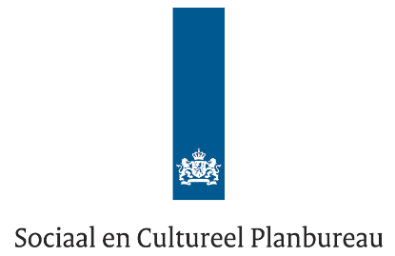 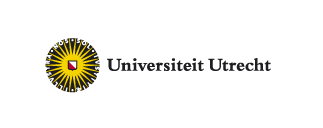 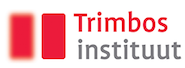 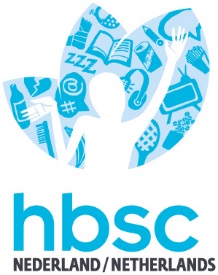 